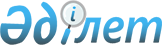 О внесении изменений в решение маслихата города Астаны от 12 декабря 2017 года № 221/25-VI "О Правилах оказания социальной помощи, установления размеров и определения перечня отдельных категорий нуждающихся граждан города Нур-Султан"
					
			Утративший силу
			
			
		
					Решение маслихата города Нур-Султана от 28 апреля 2020 года № 485/63-VI. Зарегистрировано Департаментом юстиции города Нур-Султана 4 мая 2020 года № 1267. Утратило силу решением маслихата города Астаны от 3 октября 2023 года № 84/10-VIII.
      Сноска. Утратило силу решением маслихата города Астаны от 03.10.2023 № 84/10-VIII (вводится в действие по истечении десяти календарных дней после дня его первого официального опубликования).
      В соответствии с пунктом 2-3 статьи 6 Закона Республики Казахстан от 23 января 2001 года "О местном государственном управлении и самоуправлении в Республике Казахстан", постановлением Правительства Республики Казахстан от 21 мая 2013 года № 504 "Об утверждении Типовых правил оказания социальной помощи, установления размеров и определения перечня отдельных категорий нуждающихся граждан", маслихат города Нур-Султана РЕШИЛ:
      1. Внести в решение маслихата города Астаны от 12 декабря 2017 года № 221/25-VI "О Правилах оказания социальной помощи, установления размеров и определения перечня отдельных категорий нуждающихся граждан города Нур-Султан" (зарегистрировано в Реестре государственной регистрации нормативных правовых актов за № 1149, опубликовано 11 января 2018 года в газетах "Астана ақшамы", "Вечерняя Астана") следующие изменения:
      в Правилах оказания социальной помощи, установления размеров и определения перечня отдельных категорий нуждающихся граждан города Нур-Султан (далее – Правила), утвержденных вышеуказанным решением:
      пункт 19 изложить в следующей редакции:
      "19. Социальная помощь к памятным датам и праздничным дням гражданам, относящимся к категориям, указанным в пунктах 14, 15, 16, 17 настоящих Правил, оказывается один раз в год.";
      пункт 31 изложить в следующей редакции:
      "31. Социальная помощь в связи с наступившей трудной жизненной ситуацией, указанной в пункте 20 настоящих Правил, оказывается один раз в год.";
      в пункте 37 слова "(либо предстоящих)" исключить;
      в пункте 44 слова "с заявлением," исключить; 
      в подпункте 1) пункта 52 слова "многодетным матерям, многодетным семьям из числа малообеспеченных граждан" заменить словами "многодетным матерям, многодетным семьям из числа малообеспеченных граждан (матерям)".
      2. Настоящее решение вступает в силу со дня государственной регистрации в органах юстиции и вводится в действие по истечении десяти календарных дней после дня его первого официального опубликования.
					© 2012. РГП на ПХВ «Институт законодательства и правовой информации Республики Казахстан» Министерства юстиции Республики Казахстан
				
      Председатель сессиимаслихата города Нур-Султан 

А. Табулдина

      Исполняющий обязанностисекретаря маслихата города Нур-Султан 

М. Шайдаров
